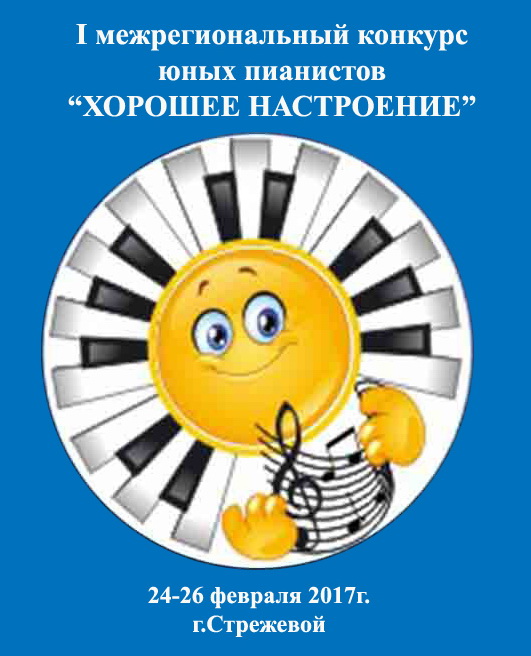 ПОЛОЖЕНИЕО I МЕЖРЕГИОНАЛЬНОМ КОНКУРСЕ ЮНЫХ ПИАНИСТОВ«ХОРОШЕЕ НАСТРОЕНИЕ»24-26 февраля 2017 годаОбщие положенияНастоящее Положение определяет порядок организации и проведения I Межрегионального конкурса юных пианистов «Хорошее настроение» (далее – Конкурс), его ресурсное и информационное обеспечение. Учредители Конкурса: Муниципальное казенное учреждение «Управление культуры, спорта и молодёжной политики Администрации городского округа Стрежевой»; Некоммерческая организация «Благотворительный фонд социально-культурной помощи им. Тамары Александровны Арбузовой».Организатор конкурса - Муниципальное бюджетное учреждение дополнительного образования  «Детская школа искусств» городского округа Стрежевой.Цели и задачи КонкурсаЦель Конкурса: укрепление творческих связей, развитие и повышение исполнительского мастерства юных пианистов.Задачи Конкурса:развитие и укрепление творческих контактов учащихся и преподавателей  ДШИ и ДМШ;повышение профессионального уровня обучения в классе фортепиано ДШИ и ДМШ;выявление одаренных и перспективных исполнителей,  создание условий для их самореализации.Порядок проведения КонкурсаКонкурс проводится по адресу: 636785, Томская обл., г.Стрежевой, ул. Ермакова, 45 (Муниципальное бюджетное учреждение дополнительного образования «Детская школа искусств» городского округа Стрежевой, музыкальное отделение).Сроки проведения Конкурса: с 24 по 26 февраля 2017 года. К участию в Конкурсе приглашаются  учащиеся ДМШ и ДШИ. Номинации Конкурса: «Солисты»;«Ансамбли».Для участников Конкурса определены следующие возрастные категории:  		Солисты:Младшая возрастная группа – до 9 лет;Средняя возрастная группа – от 10 до 13 лет;Старшая возрастная группа – от 14 и старше.	 	Ансамбли:Возрастная категория определяется по среднему возрасту участников. Возраст участников определяется на момент проведения конкурса. Конкурс проводится в I тур, в очной (далее - очный Конкурс) или заочной (далее - Интернет-Конкурс) форме.Порядок выступления участников очного Конкурса в возрастных группах устанавливается в алфавитном порядке и сохраняется до конца конкурса. Для участия в очном Конкурсе не позднее 1 февраля 2017 г. необходимо предоставить следующие документы в электронном виде:заявка на участие (Приложение 1);копия свидетельства о рождении или паспорта (для номинации «Ансамбли» -    список участников с датой рождения, заверенный руководителем); фотография участника (коллектива). Для участия в Интернет-конкурсе не позднее 1 февраля 2017 г. необходимо предоставить следующие документы в электронном виде: заявка на участие (Приложение 2);копия свидетельства о рождении или паспорта (для номинации «Ансамбли» -  список участников с датой рождения, заверенный руководителем); видеозапись конкурсной программы (ссылка для скачивания видео, Яндекс - диск, Youtube и т.д.). Документы высылаются на электронный адрес: pikulin@inbox.ru или заполняются в режиме онлайн на официальном сайте «Благотворительного фонда им. Т.А.Арбузовой» - www.arbuzova-fond.ruРегистрация участников очного Конкурса проводится в день проведения основного этапа Конкурса.Требования к  участникам очного КонкурсаПроизведения исполняются наизусть.Исполнение программы под фонограмму (минус) не допускается.Произведения, представляемые  Участниками на Конкурс:Солисты: Младшая возрастная группа - две разнохарактерные пьесы (не более 5 мин. общего времени звучания программы).Средняя возрастная группа – свободная разножанровая программа (минимум 3 произведения) с обязательным исполнением произведения И.С.Баха и двух разнохарактерных пьес (не более 12 мин. общего времени звучания программы). Старшая возрастная группа - свободная разножанровая программа (минимум 3 произведения) с обязательным исполнением произведения И.С.Баха и двух разнохарактерных пьес (не более 15 мин. общего времени звучания программы).Ансамбли – два разнохарактерных произведения для всех возрастных категорий (не более 10 мин. общего времени звучания программы).Изменения в программе в день конкурсного прослушивания не допускаются.Требования к  участникам Интернет - КонкурсаПроизведения исполняются наизусть.Исполнение программы под фонограмму (минус) не допускается.Произведения, представляемые  Участниками на Конкурс:Солисты: Младшая возрастная группа - две разнохарактерные пьесы (не более 5 мин. общего времени звучания программы).Средняя возрастная группа – свободная разножанровая программа (минимум 3 произведения) с обязательным исполнением произведения И.С.Баха и двух разнохарактерных пьес (не более 12 мин. общего времени звучания программы). Старшая возрастная группа - свободная разножанровая программа (минимум 3 произведения) с обязательным исполнением произведения И.С.Баха и двух разнохарактерных пьес (не более 15 мин. общего времени звучания программы). Ансамбли – два разнохарактерных произведения для всех возрастных категорий (не более 10 мин. общего времени звучания программы).Требования к видеозаписи конкурсного прослушивания. Видеозапись всей конкурсной программы записывается без остановки камеры, видео не должно содержать элементы монтажа (высылается одним файлом). Желательна съемка выступления на сцене при общем свете без применения дополнительных световых эффектов. Для представителей номинации «Солисты» важно, чтобы были видны руки исполнителя. Видео низкого качества или снятое на «трясущиеся руки» не принимается. Возможно предоставление видеозаписи с концертов, экзаменов.Состав жюри. Подведение итогов Конкурса Состав жюри Конкурса формируется из числа известных музыкантов, преподавателей музыкальных училищ и высших музыкальных учебных заведений. Персональный состав Жюри определяется организаторами Конкурса. Жюри возглавляет председатель.Критерии  оценки конкурсных произведений:исполнительское мастерство и артистизм;культура звукоизвлечения;стилистически грамотное исполнение конкурсной программы; точная передача образного содержания музыкальных произведений;подбор и соответствие репертуара возрастным особенностям исполнителя.Выступления участников оцениваются каждым членом Жюри. Общая оценка каждого выступления определяется суммой баллов. Общая оценка заносится в протокол. Оценка выступлений участников Конкурса проводится в соответствии с заявленной номинацией и возрастной группой участников в отдельности.В соответствии с результатами Жюри определяет победителей, ставших дипломантами Конкурса, лауреатами Конкурса 1, 2, 3 степени в  каждой номинации по каждой возрастной категории, а также обладателя Гран-при Конкурса. Лауреаты и победители Конкурса будут рекомендованы для участия во Всероссийском конкурсе молодых пианистов имени Ф.Н. Тютрюмовой (г.Томск).Жюри имеет право не присуждать какое-либо место в отдельной возрастной категории в номинациях, разделить одно место между двумя и более участниками Конкурса, присуждать специальные призы. Право решения спорных вопросов при голосовании принадлежит председателю Жюри.Решение Жюри окончательно и пересмотру не подлежит.Итоги очного конкурса и Интернет-Конкурса будут размещены на сайте «Благотворительного фонда им. Т.А.Арбузовой» www.arbuzova-fond.ru, не позднее даты окончания конкурса.НаграждениеПобедители и участники очного Конкурса награждаются дипломами и памятными подарками.Преподаватели участников Конкурса награждаются благодарственными письмами.Победителям и участникам Интернет-Конкурса высылаются дипломы на указанный в заявке (приложение 2) адрес.Гран-При очного Конкурса: поездка на конкурс, фестиваль, мастер-класс или творческую школу на территории Российской Федерации.Гран-При Интернет-Конкурса: денежная сумма в размере 10000 руб.Финансовые условияОрганизационный  взнос в очном Конкурсе составляет 1500 руб. за солиста и 2500 руб. за ансамбль (весь коллектив), в  Интернет-Конкурсе  1000 руб. за солиста и 1500 руб. за ансамбль (весь коллектив).  Форма оплаты – безналичный расчет. Возможна онлайн-оплата организационного взноса на сайте «Благотворительного фонда им. Т.А.Арбузовой» www.arbuzova-fond.ruКопия платёжного поручения об оплате организационного взноса (квитанции) для участников очного Конкурса предоставляется в день регистрации участника или на электронный адрес pikulin@inbox.ru не позднее даты начала Конкурса.Сканированный вариант платёжного поручения об оплате организационного взноса (квитанция) для участников Интернет-Конкурса высылается на электронный адрес pikulin@inbox.ru не позднее даты начала Конкурса.В случае отказа от участия в Конкурсе конкурсанта по причинам, не зависящим от организаторов,  организационный взнос не возвращается. Оплата проезда, расходов на питание и проживание участников очного Конкурса и сопровождающих их лиц осуществляется за счет средств направляющей организации или иных привлеченных средств.Реквизиты для оплаты организационного взноса:          Некоммерческая организация        "Благотворительный фонд им. Т.А.Арбузовой"                                                                        ИНН 7022000110, КПП 702201001        р/с 40703810264000000225          в Отделение № 8616 Сбербанка России г. Томск        К/с 30101810800000000606, БИК 046902606        Назначение платежа: пожертвование        636780, Томская обл., г. Стрежевой,        ул. Сибирская, д. 25, тел. 8-913-865-27-77  *примечание: онлайн-оплату можно произвести с официального сайта "Благотворительного фонда им. Т.А.Арбузовой" www.arbuzova-fond.ruДополнительная информацияВ рамках очного Конкурса будут проведены мастер-классы и концерты с участием ведущих музыкантов и  преподавателей музыкальных училищ и высших музыкальных учебных заведений.Для преподавателей будет организован круглый стол.Контактная информация	Муниципальное бюджетное учреждение дополнительного образования «Детская школа искусств» городского округа Стрежевой.	Адрес: 636785, Томская обл., г.Стрежевой, ул. Ермакова, 45 (музыкальное отделение)	Главный координатор Конкурса: Пикулин Сергей Александрович, директор «Благотворительного фонда им. Т.А.Арбузовой», тел. 8-913-865-27-77; e-mail: pikulin@inbox.ru	Координатор Конкурса: Атеполихина Дарья Олеговна, заведующиая фортепианным отделом МБУДО "ДШИ", тел. 8-913-807-74-97, e-mail: prepod66@gmail.com	Телефоны:  8 (38259) 5-24-74 в будни с 10.00 до 18.00 (по местному времени, +4 часа к московскому), 8-913-865-27-77 (в любое время), факс: (38259) 5-24-74 (круглосуточно)	Официальный сайт «Благотворительного фонда им. Т.А.Арбузовой»: www.arbuzova-fond.ru	Официальный сайт МБУДО «ДШИ»: http://www.strezh-dhi.ruПриложение 1ФОРМА ЗАЯВКИ (ОЧНОЕ УЧАСТИЕ) ДЛЯ УЧАСТИЯ В  I МЕЖРЕГИОНАЛЬНОМ КОНКУРСЕ ЮНЫХ ПИАНИСТОВ  «ХОРОШЕЕ НАСТРОЕНИЕ».  24 февраля - 26 февраля 2017 года С использованием в информационных сетях персональных данных, указанных в заявке, согласен (согласны) ______________/________________________(расшифровка подписи)__________________________________________*Согласие заверяется подписью (подписями) участника (участников) или законных представителей несовершеннолетних с расшифровкой подписи.*Можно заполнить онлайн-заявку на официальном сайте "Благотворительного фонда им. Т.А.Арбузовой" www.arbuzova-fond.ruПриложение 2ФОРМА ЗАЯВКИ (ИНТЕРНЕТ-КОНКУРС) ДЛЯ УЧАСТИЯ В  I МЕЖРЕГИОНАЛЬНОМ КОНКУРСЕ ЮНЫХ ПИАНИСТОВ  «ХОРОШЕЕ НАСТРОЕНИЕ».  24 февраля - 26 февраля 2017 года С использованием в информационных сетях персональных данных, указанных в заявке, согласен (согласны) ______________/________________________(расшифровка подписи)__________________________________________*Согласие заверяется подписью (подписями) участника (участников) или законных представителей несовершеннолетних с расшифровкой подписи.*Можно заполнить онлайн-заявку на официальном сайте "Благотворительного фонда им. Т.А.Арбузовой" www.arbuzova-fond.ruУТВЕРЖДЕНО: Начальник МКУ «Управление культуры, спорта и молодежной политики Администрации городского округа Стрежевой Н.А.Потапова _________19.09.2016 г.МПСОГЛАСОВАНОДиректор МБУДО «ДШИ» _________Е.А.Селиванова МПУТВЕРЖДЕНО Директор НО "Благотворительный фонд  им. Т.А.Арбузовой" С.А.Пикулин__________19.09.2016 г.МПФамилия, имя, отчество участника(название коллектива)Число, месяц, год рожденияДомашний адрес, телефон,электронная почтаНаименование, адрес учебного заведения, электронная почтаФамилия, имя, отчество преподавателяКонтактный телефон преподавателя, электронная почтаНоминацияВозрастная группаКонкурсная программа:наименование произведений №1, №2, №3; композитор; хронометраж выступления (мин. сек).Участие в мастер-классе (да, нет)Кол-во мест в гостиницеМуж:Жен:Подпись  руководителя учрежденияФамилия, имя, отчество участника(название коллектива)Число, месяц, год рожденияДомашний адрес, телефон,электронная почтаАдрес для отправки дипломовНаименование, адрес учебного заведения, электронная почтаФамилия, имя, отчество преподавателяКонтактный телефон преподавателя, электронная почтаНоминацияВозрастная группаКонкурсная программа:наименование произведений №1, №2, №3; композитор; хронометраж выступления (мин. сек).Подпись  руководителя учреждения